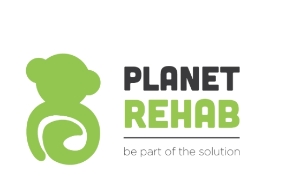 Planet Rehab is seeking a Public Relations Intern to help our mission to grow by publicizing events projects and coordinating opportunities for brand recognition as well as developing fundraising opportunities.About the Organization:Planet Rehab is an environmental nonprofit with the mission of protecting the environment by nurturing the relationship between humanity and nature. In 2019 Planet Rehab relocated to Panama to work directly with Reforestation and Protecting Species vulnerable to Extinction. Planet Rehab has three main goals: environmental education, habitat protection, and species propagation.According to the United Nations, we are causing the biggest mass extinction in the last 65 million years, resulting in the extinction of approximately 150-200 species each day! An important aspect of our plan to combat species extinction is our Just One Tree initiative in which we are planting the Endangered Almendro Tree across Central America as it is home to THOUSANDS of endangered species such as the Great Green Macaw. For more information, please visit www.planetrehab.org.Responsibilities:Market Environmental Expeditions to Panama to help work on our Environmental InitiativesIdentify opportunities for brand recognition (e.g., radio, TV, newspapers)Develop materials for online articles, press releases, and newslettersKeep abreast of events and activities occurring at Planet RehabUnderstand and present Planet Rehab’s core mission to external partiesCoordinate and develop relationships with individuals in radio, TV, social media, and newspapers seeking to showcase Planet Rehab in the media (via phone, email, and in-person)Develop a strategy to publicize Planet Rehab’s events and ultimately generate sponsorship potentialQualifications:Current student or graduate of a Public Relations, Communications, Marketing, Environmental Science, or related disciplineExcellent oral and written communication skills are essentialPassion for the environmentPrevious experience in public relations or willingness to learnExperience developing materials for the pressProficiency in Microsoft Office SuiteTime Commitment:10-15 hours/week for a minimum of 3 months. Duration can be adjusted according to the intern’s and Planet Rehab’s needs. The schedule is flexible and will be set at the beginning of the internship.Benefits:This internship will provide the opportunity to learn the logistics of nonprofit operations and develop skills in communications, marketing, and publicity. Interns will have the opportunity to build their portfolio and gain professional experience strategizing marketing/communications visibility for a nonprofit organization.How to applyYou can submit an inquiry directly through VolunteerMatch or email directly to Kayla Hammond at hammondk001@gmail.comAlso, check your SPAM folders if you do not hear from us within 1-2 days!